Broj:	02-04-17/23Prača:	01.02.2023. godineNa osnovu  člana 34. Zakona o komunalnim djelatnostima („Službene novine Bosansko-podrinjskog kantona Goražde“, br. 9/13), člana 24. Statuta Općine Pale (“ Službene novine Bosansko-podrinjskog kantona Goražde” broj: 19/07, 11/08 i 6/13) Općinsko vijeće Pale, na svojoj XXVIII redovnoj  sjednici održanoj dana 31.01.2023. godine,  d o n o s iODLUKAO UTVRĐIVANJU VRIJEDNOSTI BODA KOMUNALNE NAKNADE ZA 2023. GODINUOvom odlukom utvrđuje se vrijednost boda komunalne naknade za 2023. godinu u visini od 0,05 KM.Komunalna naknade se neće obračunavati za dijelove porodično-stambenih objekata koji nisu građevinski dovršeni.Ova Odluka stupa na snagu danom usvajanja, a naknadno će biti objavljena u Službenim novinama Bosansko-podrinjskog kantona Goražde.PREDSJEDAVAJUĆIMr.sc. Senad Mutapčić, dipl. ing. maš.Dostavljeno:2x,Računovodstvo općine Pale,Bosna i HercegovinaFederacija Bosne i HercegovineBosansko-podrinjski kanton GoraždeOpćina PaleOpćinsko vijeće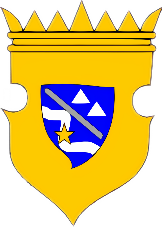 Bosnia and HerzegovinaFederation of Bosnia and HerzegovinaBosnian-Podrinje Canton of GoraždeMunicipality of PaleMunicipal Council